Advanced Engine Performance Diagnosis 7th EditionChapter 9 – CAN and Network CommunicationsLesson PlanCHAPTER SUMMARY: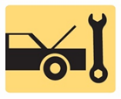 1. Module Communications and Networks and Network Fundamentals2. Module Communications Configuration and Network Communications Classifications3. General Motors Communications Protocols and Ford Network Communications Protocols4. Chrysler Communications Protocols, Network Area Network, and Honda/Toyota Communications5. European BUS Communications, OBD-II Data Link Connector, and Network Communications Diagnosis_____________________________________________________________________________________OBJECTIVES: 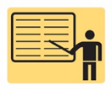 1. Explain the advantages of connecting modules together in a network.2. Describe the types of networks and serial communications used on vehicles.3. Discuss how the networks connect to the data link connector and to other modules in various types of protocols.4. Explain how to diagnose module communication faults._____________________________________________________________________________________RESOURCES: (All resources may be found at jameshalderman.com)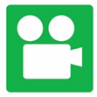 1.  Task Sheet: Module Identification and Status2. Task Sheet: Module Communication3. Chapter PowerPoint 4. Crossword and Word Search Puzzles5. Videos: (A6) Electrical/Electronic Systems6. Animations: (A6) Electrical/Electronic Systems_____________________________________________________________________________________ACTIVITIES: 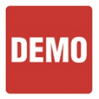 1.  Task Sheet: Module Identification and Status2. Task Sheet: Module Communication_____________________________________________________________________________________ASSIGNMENTS: 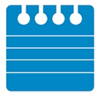 1. Chapter crossword and word search puzzles from the website.2. Complete end of chapter quiz from the textbook. 3. Complete multiple choice and short answer quizzes downloaded from the website._____________________________________________________________________________________CLASS DISCUSSION: 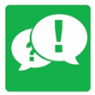 1. Review and group discussion chapter Frequently Asked Questions and Tech Tips sections. 2. Review and group discussion of the five (5) chapter Review Questions._____________________________________________________________________________________NOTES AND EVALUATION: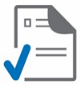 _____________________________________________________________________________________